Name of journal: World Journal of Stem CellsESPS Manuscript NO: 13720Columns: REVIEWHistone modifications: Targeting head and neck cancer stem cellsLe J et al. Epigenetics and cancer stem cellsJohn Le, Cristiane H Squarize, Rogerio M CastilhoJohn Le, Cristiane H Squarize, Rogerio M Castilho, Laboratory of Epithelial Biology, Department of Periodontics and Oral Medicine, University of Michigan School of Dentistry, Ann Arbor, MI 48109-1078, United StatesAuthor contributions: Le J, Squarize CH and Castilho RM contributed equally to this work; all authors were involved in reviewing the literature and writing the manuscript.Supported by University of Michigan, School of Dentistry startupCorrespondence to: Rogerio M Castilho, DDS, MS, PhD, Laboratory of Epithelial Biology, Department of Periodontics and Oral Medicine, University of Michigan, 1011 N University Ave, Room 3323B, Ann Arbor, MI 48109-1078, United States. rcastilh@umich.eduTelephone: +1-734-6472150   Fax: +1-734-7635503Received:  August 29, 2014 Revised: September 10, 2014Accepted: September 17, 2014Published online:AbstractHead and Neck Squamous Cell Carcinoma (HNSCC) is the sixth most common cancer worldwide, and it is responsible for a quarter of a million deaths annually. The survival rate for HNSCC patients is poor, showing only minor improvement in the last three decades. Despite new surgical techniques and chemotherapy protocols, tumor resistance to chemotherapy remains a significant challenge for HNSCC patients. Numerous mechanisms underlie chemoresistance, including genetic and epigenetic alterations in cancer cells that may be acquired during treatment and activation of mitogenic signaling pathways, such as nuclear factor kappa-light-chain-enhancer-of activated B cell, that cause reduced apoptosis. In addition to dysfunctional molecular signaling, emerging evidence reveals involvement of cancer stem cells (CSCs) in tumor development and in tumor resistance to chemotherapy and radiotherapy. These observations have sparked interest in understanding the mechanisms involved in the control of CSC function and fate. Post-translational modifications of histones dynamically influence gene expression independent of alterations to the DNA sequence. Recent findings from our group have shown that pharmacological induction of post-translational modifications of tumor histones dynamically modulates CSC plasticity. These findings suggest that a better understanding of the biology of CSCs in response to epigenetic switches and pharmacological inhibitors of histone function may directly translate to the development of a mechanism-based strategy to disrupt CSCs. In this review, we present and discuss current knowledge on epigenetic modifications of HNSCC and CSC response to DNA methylation and histone modifications. In addition, we discuss chromatin modifications and their role in tumor resistance to therapy.© 2014 Baishideng Publishing Group Inc. All rights reserved.Key words: Head and neck squamous cell carcinoma; Chromatin remodeling; Histone deacteylases inhibitor; Histone acetylation; Cancer initiating cell; Epigenetic target; Epigenetic marker; Oral squamous cell carcinoma; Tumor resistanceCore tip: Stem cells are long-lived, therefore their genome is subject to more stress from genetic mutations and epigenetic factors than their short-lived, differentiated progeny. Recent evidence strongly indicates that a subpopulation of tumor initiating cells, termed “cancer stem cells”, play a fundamental role in tumor heterogeneity, growth, and preservation. Cancer stem cells behavior is influenced by epigenetic events comprised primarily of DNA methylation and histone modifications that dynamically regulate gene expression and silencing. Le J, Squarize CH, Castilho RM. Histone modifications: Targeting head and neck cancer stem cells. World J Stem Cells 2014; In pressINTRODUCTIONThere are approximately 560000 cases of head and neck cancer diagnosed worldwide each year and approximately 300000 deaths annually. This cancer type occurs in the head and neck region, involves the nasal and oral cavity, pharynx, and larynx and primarily occurs as squamous cell carcinoma (HNSCC)[1-4]. Although HNSCC has well recognized risk factors, including tobacco use, excess alcohol consumption, and infection by high risk papillomaviruses[5,6], we do not fully understand the mechanisms underlying its malignant progression[5]. Our understanding of the molecular biology of HNSCC has significantly improved in the last few decades, contributing to the development of novel therapies targeted against pro-survival signaling circuitries, including the epidermal growth factor receptor (EGFR), vascular endothelial growth factor, receptor tyrosine kinases, interleukins, and phosphoinositide 3-kinase (PI3K) pathways, among others. Unfortunately, the long-term survival rate for HNSCC patients, which is 50% at five years after diagnosis, has remained consistent over the past thirty years[3,7-9]. The incidence of HNSCC is much higher in developing nations, where it is the third most common malignancy in Asian countries compared to the sixth most common malignancy in Western countries[10-12]. This discrepancy in incidence of HNSCC is associated with varying risk factors, such as chewing Betel quid in the Asia-Pacific region compared to consumption of tobacco and alcohol and/or human papillomavirus infection outside Asia[1,13-17]. The poor long-term survival rates in HNSCC patients may be due to diagnosis of disease at an advanced-stage and development of chemoresistance[8,18]. Numerous mechanisms underlie chemoresistance, including genetic and epigenetic alterations in cancer cells that may be acquired during treatment[19,20] and the activation of mitogenic signaling pathways, such as nuclear factor kappa-light-chain-enhancer-of activated B cell (NFB), that result in reduced apoptosis[21]. Furthermore, the recurrence of cancers depend on a subpopulation of cancer stem cells (CSCs) that possess the unique and exclusive ability to self-renew and differentiate into nontumorigenic heterogenous cell types that maintain the tumor[7,22-24]. Therefore, many factors play a critical role in the maintenance of tumor heterogeneity and CSC behavior, including the tumor microenvironment, genomic instability and the effect of genetic mutations and epigenetic changes on gene expression[22,25-27]. In a significant number of HNSCC, tumor progression results from mutations in genes, such as TP53, CDKN2A, HRAS, PTEN, and PIK3CA. This causes alterations in cell signaling cascades (e.g., PI3K/mTOR, NFB, ERK, p53), resulting in aberrant cell growth, migration, and survival[3,8,23,28,29]. Epigenetic changes also play a key role in regulating gene expression through histone modifications, DNA methylation, miRNA silencing and DNA repair mechanisms [HMT(Histone methyltransferases), HAT(Histone acetyltransferases), HDAC(Histone deacteylases) ncRNA, and lncRNA][30-33]. Consequently, by identifying the molecular mechanisms that drive progression and recurrence of HNSCC, novel cancer therapeutics can be developed that improve the effectiveness of treatment and the rate of long-term survival in patients. In this review, we highlight the current understanding on cancer stem cells and the effects of epigenetic modifications on tumor behavior. We also discuss the latest findings on pharmacological manipulation of epigenetic circuitries that may result in the development of novel therapeutic strategies that target cancer stem cells.CANCER STEM CELLSBecause normal stem cells are long-lived, their genome is subject to more stress from genetic mutations and epigenetic factors than their short-lived, differentiated progeny. The majority of oncogenic mutations in stem cells perturb central cellular processes that regulate cellular division, DNA damage repair, and signal transduction pathways[24,25,34]. Certain HNSCC-related phenotypes that arise from mutations in oncogenes and tumor suppressor genes, such as PIK3CA, TP63, PTEN, EGFR, and MET, result in limitless replication potential, insensitivity to apoptotic signals, angiogenesis, invasion and metastasis[28,35-38]. Therefore, tumors arise when stem cells lose their ability to regulate and maintain tissue form and function and when they show reduced control over apoptosis, cellular senescence and cellular proliferation. Additionally, although tumors are a population of malfunctioning cells, they are commonly characterized by histological features that resemble normal tissue[39]. Similarly, hematopoietic cancers are comprised of identical neoplastic cells, but solid tumors from HNSCC consist of non-identical cells, resulting in phenotypic heterogeneity[25,27,40-42]. Within the polyclonal tumor, there is a cellular hierarchy in which a small subpopulation of neoplastic cells with the highest potential for tumorigenesis and self-renewal are positioned at the top. The remaining bulk of the tumor primarily consists of well-differentiated non-tumorigenic cells that are susceptible to chemotherapy and radiation[43-45]. In addition to HNSCC, solid tumors of the breast, brain, colon, lung and prostate also demonstrate a diverse array of cellular heterogeneity that increases genomic instability and adaptability of the tumor to its microenvironment[25,46,47]. Recent evidence strongly indicates that a subpopulation of tumor initiating cells, termed ‘cancer stem cells’, play a fundamental role in tumor heterogeneity, growth, and preservation[25,44,48,49]. The cancer stem cell hypothesis, first conceptualized by Bonnet and Dick[44] in 1997, established that a subpopulation of human leukemic cells, positive for CD34 and negative for CD38 cell surface markers, initiates human acute myeloid leukemia in Non-obese diabetic/Severe combined immunodeficient (NOD/SCID) mice. The following observations support the cancer stem cell hypothesis: (1) only a subpopulation of tumor cells within a tumor mass grow in immunodeficient mice; (2) the subpopulation of tumor cells generate both CSCs and heterogeneous nontumorigenic cancer cells; and (3) cancer stem cells self-renew, as revealed by serial transplantation assays[22,44,50]. The frequency of CSCs is relatively low in HNSCC, lung squamous cell carcinoma, lung adenocarcinoma, and human pancreatic adenocarcinoma, but xenotransplantation assays greatly increase their frequency[51].Cancer Stem Cell surface markersCSCs were first discovered in solid tumors in 2003[52], and the isolation of CSCs in HNSCC, based on the CD44+ cell surface marker, occurred in 2007[18]. In that study, approximately 70% of NOD/SCID mice receiving CD44+ tumor cell xenografts showed tumor formation compared to 1% of mice receiving CD44- xenografts. In addition to their association with CSCs in HNSCC[53-56], CD44+ cells also play a role in chemoresistance. Genes associated with chemoresistance, including ABCB1, ABCG2, CYP2C8 and TERT, are upregulated in CD44+ cells compared to CD44- cells[57]. Furthermore, CD44+ HNSCC cells express high levels of blymphoma Mo-MLV insertion region 1 homolog (Bmi-1), a self-renewal and oncogenic protein associated with poor survival and tumor aggressiveness[18,58-62]. Different isoforms of CD44 differentially modify the behavior of HNSCC. For instance, the v3, v6, and v10 isoforms of CD44 promote HNSCC tumor migration, invasion, and metastasis[63,64] and confer chemoresistance in other solid tumors, attributes commonly associated with the chemo- and radio-resistant fractions of cancer stem cells[65]. Therefore, CD44 is used to identify CSCs, and it promotes many of the biological characteristics associated with cancer “stemness”. These characteristics include the tumor growing in a sphere in suspension, unrestricted cellular proliferation, enhanced migration, tumor invasion, and resistance to chemotherapy and ionizing radiation therapy. CD24 and CD133 (also known as Prominin 1) are also CSC cell surface markers[66-68].The increased enzymatic activity of aldehyde dehydrogenase 1 (ALDH1) is commonly used to identify normal pluripotent cells and tumor cells harboring “stemness” potential in various solid tumors, including HNSCC[51,69-75]. ALDH is a detoxifying enzyme involved in the oxidation of intracellular aldehydes and was initially described for its role in hematopoietic stem cell self-renewal via reduction of retinoic acid activity[76,77]. The presence of ALDH1-positive tumor cells correlates with poor clinical outcome in breast cancer[69], ovarian cancer[78], papillary thyroid carcinoma[79], and pancreatic adenocarcinoma[80], among other solid tumors[70,81-83]. It is believed that HNSCC progression and invasion, in addition to resistance to non-surgical therapies, may be regulated by the rare population of CSCs[18,43,84,85]. Therefore, to effectively treat this type of cancer, we must develop a therapy that can target and eliminate CSCs.EPIGENETICS OF HEAD AND NECK CANCER AND ITS STEM CELLSBasic concepts of epigenetic regulationDNA methylation: When exploring the molecular mechanisms underlying cancer, DNA methylation is the most commonly studied epigenetic alteration[86-88]. DNA methylation patterns occur in early and precancerous stages and most frequently discovered in tumors compared to normal tissues[89,90]. Methylation occurs sporadically and is globally distributed in mammals throughout the genome at cytosine-phospho-guanine (CpG) dinucleotide sequences, as revealed by immunofluorescent labeled 5-methylcytosine. Without considering CpG-rich islands (approximately 1 kilobase in length), there is a low, but global level of methylation in specific CpG sequences throughout the entire mammalian genome[26,91]. Therefore, aberrant DNA methylation of these CpG islands or specific sequences can lead to oncogenic activation via silencing of tumor suppressor gene expression[92,93]. Hypomethylation is associated with activation of oncogenes, and hypermethylation is associated with the silencing of tumor suppressor genes. Both mechanisms induce genomic instability and play a dominant role in tumor initiation and progression[90,94]. The most common types of DNA methylation in tumors are hypermethylation of CpG islands and global hypomethylation[89]. Hypermethylated CpG islands are often associated with gene promoters; thus, methylation results in a transcriptionally inactive gene. In contrast, methylation of DNA sequences further from promoter sequences has less of an effect on transcription[26].Histone modifications: In addition to DNA methylation, the chromatin architecture can be remodeled by a network of protein mediators called histones that play an important role in gene regulation by compacting DNA. Histones can be post-translationally modified at the amino-terminal ends by acetylation, methylation, phosphorylation, sumoylation, ubiquitination, and ADP-ribosylation[95]. These modifications result in gene transcription through the uncoiling of chromatin or gene silencing through compacting DNA[96]. HAT, HMT, and HDAC are key co-factors that modify histones and produce the epigenetic changes observed in cancer. Histone acetylation, deacetylation and methylation are the major marks associated with transcriptional activity. Histone acetylation results in chromatin decondensation, promotion of transcription, and inhibition of DNA methylation, and is often correlated with formation of euchromatin. In contrast, histone deacetylation is the predominant epigenetic influence in transcriptional gene silencing[95,97,98]. In general, histone modifications modulate a diverse array of biological processes, including gene regulation, DNA repair, mitosis and meiosis via chromosome remodeling[99]. Histone acetylation and deacetylation: Dysregulation of the exquisite interplay between acetylation and deacetylation controlled by HAT and HDAC is coupled to the initiation and progression of cancer, cellular plasticity, inflammation, and dynamic transformation in metabolic cascades[100,101]. In addition to the histone substrate peptides described in[102], HAT is associated with non-histone proteins, transcription co-factors, such as p53, p65, c-MYC, NFB, STAT3 (signal transducer and activator of transcription 3) and BRCA1 (breast cancer 1), among others[30,103]. In particular, acetylation of the p53 tumor suppressor and pro-apoptotic protein by the CBP (CREB-binding protein)/p300 family of HATs has been extensively reviewed in[104,105]. Modification of p53 is associated with increased DNA binding affinity, transcriptional activity[106,107] and protein stability[108]. Similar to p53, CBP/p300 is associated with the pro-proliferative and oncoproteins previously listed, and its expression impacts a variety of human diseases, such as leukemia[109,110], lung cancer[111], colon cancer[112], bladder cancer[113] and prostate cancer[114-116]. CBP/p300 is also associated with transcription factors involved in heart disease[117,118], diabetes[119,120] and neurological disorders[121,122]. Histone methylation: Histone methylation is the third major epigenetic process that affects transcriptional activation via chromatin remodeling. Similar to previously described post-translational histone modifications, methylation and demethylation of amino acids at different sites on histones either promotes or prevents transcriptional activity[123]. For example, methylation of lysine residues is associated with transcription and DNA repair, but methylation of arginine residues is only associated with transcription [95,124,125]. Histone H3 is methylated at different lysine sites, including K4, K9, K27, K36, and K79, that experience various methylated states, including monomethylated, dimethylated, and trimethylated. Therefore, the epigenetic modification of the chromatin depends on the location and state of methylation[126,127]. K9 and K27 methylation is associated with heterochromatin formation and inactive transcription. In contrast, K4 methylation is associated with euchromatin formation and active transcription[128,129].HAT and HDAC inhibitors: The development of HAT inhibitors (HATi) are in the early stages of preclinical studies. Although drugs that regulate HDAC activity are being used for cancer treatment, there is great interest in developing HAT inhibitors as a potential treatment for cancer and other human diseases[130]. Several natural compounds effectively inhibit HAT activity. For example, Marcu et al[131] demonstrated that curcumin inhibits HAT activity by promoting proteasome-dependent degradation of CBP/p300 in both prostate cancer cells and in HDAC inhibitor-induced peripheral blood lymphocytes. In addition, epigallocatechin-3-gallate and plumbagin are selective inhibitors of CBP/p300[132-134]. The potential for HDAC inhibitors (HDACi) to serve as cancer chemotherapeutics has been examined in clinical trials due to the role of HDAC in genome stability, proliferation, differentiation, apoptosis, and metabolism. A current list of HDACi under clinical investigation can be found in a review by Li and Zhu[135] that focuses on HDAC and its clinical implications in cancer therapy.In summary, epigenetic modifications constitute the next frontier in tumor biology research. Post-translational modification of histones dynamically influences gene expression independent of alterations to the DNA sequence. These mechanisms are often mediated by histone linkers, proteins associated with the recruitment of DNA-binding proteins, HDAC I and II interacting proteins and transcriptional activators, coactivators or corepressors. Therefore, histones are molecular markers of epigenetic changes[136].Epigenetic regulation of HNSCC In HNSCC and other carcinomas, the combination of genetic and epigenetic factors affect gene expression, resulting in altered downstream cellular signaling pathways that regulate tumor growth, anti-apoptosis, DNA repair, resistance to extrinsic factors, angiogenesis, and epithelial-mesenchymal transition (EMT)[31,137-140]. Although both genetics and epigenetics may affect the initiation and progression of HNSCC, epigenetic factors regulate gene expression in the absence of genomic mutations[19,141,142]. Therefore, epigenetics is defined as a stable heritable phenotype passed on through either mitosis or meiosis, resulting in changes in chromosome characteristics without inducing genome alterations, as proposed by Conrad Waddington in the early 1940s[143-145]. Tumor development is a multi-stage process that requires the accumulation of numerous genetic mutations and often results in gain-of-function in oncogenes and loss-of-function in tumor suppressor genes[146-150]. In addition to genetic mutations, tumor development and progression is extensively influenced by changes in gene expression independent of alterations in the DNA sequence, a mechanism known as epigenetic modification. Epigenetic events are comprised primarily of DNA methylation and histone modifications that dynamically regulate gene expression and silencing[19,31,141,142,151]. These dynamic processes occur within the chromatin that is packed into the nucleus through interactions with core histone proteins. The effect of chromatin on cellular behavior depends on how tightly DNA is spooled around H2A, H2B, H3 and H4 core histones[152]. Together, histones and DNA form nucleosomes, the fundamental units of chromatin. Gene expression is driven by the ability of chromatin to fold and unfold in a process that requires rapid acetylation/deacetylation of the histone core, resulting in alterations in the cellular response to environmental cues[153].DNA methylation in HNSCC: In Demokan and Dalay’s extensive review[89] of DNA methylation in head and neck cancers, they provide a list of the most frequently methylated genes. In this list, the hypermethylated genes include the following: (1) Adenomatous polyposis coli, which is the most common gene methylated in HNSCC[154,155]; (2) p16, a cell cycle controller encoded by the CDKN2A gene, which plays a critical role in inducing cellular senescence in tumor cells and is downregulated via promoter hypermethylation[156-167]; and (3) p14, also known as ARF, that in combination with p16 is involved in regulating the cell cycle and in activating the p53 tumor suppressor gene by inhibiting MDM2[168]. Surprisingly, in 96 human samples of oral squamous cell carcinoma, methylation of p14ARF is associated with a good prognosis, methylation of MINT1 and MINT31 is associated with poor prognosis, and DCC methylation is associated with increased bone invasion by squamous cell carcinoma from the gingiva[169]. Notably, Ogi et al[159,169] also identified methylated MINT31 as an independent predictor of outcome and showed its association with the T4 disease group, according to the Union for International Cancer Control classification. RASSF1A is a tumor suppressor gene that is frequently lost in tumors, including HNSCC. RASSF1A is involved in the maintenance of genomic stability and is highly mutated in poorly differentiated HNSCC compared to moderate and well-differentiated HNSCC[154, 159,160,163,165,167,170,171]. RASSF2 is a novel Ras-associated protein that negatively regulates Ras signaling[172]. RASSF2 binds directly to K-Ras in a GTP-dependent manner promoting apoptosis and cell cycle arrest; however, RASSF2 weakly interacts with H-Ras. In solid tumors, including human colorectal cancer and HNSCC, RASSF2 is frequently silenced by DNA methylation at 5′ CpG islands[167,173].Other interesting genes methylated in head and neck cancer include EDNRB, a member of the G protein-coupled receptor family that encodes endothelin receptor type B protein; EDNRB is methylated in 97% of primary HNSCC tissues[174]. EDNRB is involved in the development and function of blood vessels, cellular growth and mitosis[174]. Another gene methylated in HNSCC is RARB, which encodes retinoic acid receptor beta and restricts cell growth by altering gene expression. Hypermethylation of RARB results in loss of function and reduced control of transcription[154,162,163,167,175,176]. Currently, only a few methylated genes can predict the clinical outcome of HNSCC patients. It is unknown how methylated genes correlate with cancer therapy, patient response and tumor progression and behavior. Methylation analysis techniques have revealed that methylation patterns are not affected by external factors and are increased during cancer progression. Therefore, as with stem cell surface markers, increased sensitivity and specificity of quantitative methodologies for DNA methylation analyses will allow scientists to develop prognostic tools for clinical evaluation of head and neck cancer.Histone methylation in HNSCC: Mancuso et al. showed that the level of H3K4 methylation is significantly different in normal mucosa compared to oral squamous cell carcinoma (OSCC) tissues, with dimethylated K4 increased and trimethylated K4 decreased. A similar trend was observed in oral leukoplakias compared to the pathological sample[177]. H3K9 and H3K27 are targets for methylation by enhancer of zeste homolog 2 (EZH2), a member of the Polycomb-group family, resulting in gene silencing via chromatin condensation[178-181]. Interestingly, overexpression of EZH2 is associated with malignancy and prognosis of a variety of cancers, including breast[182,183], prostate[184-186], gastric[187], hepatic[188], bladder[189,190] and oral squamous cell carcinoma[129,191]. Wei et al showed that increased expression of EZH2 is associated with dysplasia and malignant transformation. Similarly, Kidani et al revealed that overexpression of EZH2 is associated with tumor progression, malignancy and poor prognosis in OSCC. Collectively, these data reveal that different histone methylation patterns can greatly influence gene expression in cancer, thereby affecting malignant behavior.Histone acetylation in HNSCC: Early evidence suggested that histones and their modifiers are involved in sophisticated processes that modulate tumor behavior and cellular phenotype. We recently reported that chromatin folding in HNSCC during tumor response to environmental cues dynamically modulates tumor behavior and cellular phenotype[151]. We found that HNSCC cell lines are hypoacetylated compared to normal mucosa controls (Figure 1A). Furthermore, we found that endothelial cell-secreted factors, but not fibroblast cell-secreted factors, are able to trigger the acetylation of histones in tumor cells (also referred to as tumor histones) (Figure 1B). In fact, paracrine-induced histone modifications resulted in enhanced expression of Bmi-1, a transcriptional repressor upregulated in a variety of cancers and associated with tumor aggressiveness, and poor survival along with the expression of vimentin, a canonical marker of EMT (Figure 1B)[192-199]. Similar to our in vitro findings, human HNSCC samples presented coexpression of acetylated histone 3 and vimentin in the proximity of normal endothelial cells (Figure 1C-white dashed line) next to the tumor invasion front in human HNSSC samples (Figure 1C- yellow dashed line). Therefore, acetylation of tumor histones are associated to changes in cellular behavior, phenotype and associated to increased invasion. In fact, malignant tumors derived from epithelial cells (carcinomas) are known to undergo EMT that precedes local invasion and metastasis of cancer cells[200-204]. EMT is characterized by loss of cell adhesion, increased motility, aggressive behavior, acquisition of an elongated fibroblastoid morphology and expression of vimentin[200,205,206], similar to what we observe with pharmacological inhibition of HDAC in HNSCC cell lines (Figure 2-HN6 and HN13 cells). Interestingly, cellular morphology is not altered and vimentin is not induced in normal epithelial cells (NOK-SI) treated with HDAC inhibitors, suggesting that hyperacetylation of chromatin differentially modulates normal and neoplastic cells (Figure 2). However, changes in the acetylation of HNSCC chromatin also triggered an unexpected phenotype, which was the loss of CSCs. HNSCC treated with Trichostatin A, a histone deacetylase inhibitor, lose the ability to generate and maintain tumor spheres and experience rapid reduction in the enzymatic activity of ALDH1 (Figure 3)[151]. It has been suggested that epigenetic signals play a major role in stem cell control through deacetylation of histones, which promotes chromatin condensation and reactivation of stem cell-like transcription programs[34]. These striking findings suggest that chromatin acetylation selectively disrupts the physiological requirements for maintenance of CSC. Indeed, chromatin acetylation has long been known to induce cellular differentiation and restrict cellular transformation of normal cells[34,207,208].In summary, histone modifications via methylation, acetylation and deacetylation play a critical role in transcriptional activation and gene expression. Aside from the physiological maintenance of cellular homeostasis, aberrant alterations in histone methylation proteins and/or an imbalance in the HAT/HDAC network results in dysfunctions in cellular processes, such as proliferation, differentiation, DNA repair and apoptosis. Importantly, post-translational histone modification and DNA methylation can have similar patterns in the same cancer type. For example, a study by Piyathilake et al revealed that patterns of global DNA and histone methylation are similar in different human mucosal tissues (e.g., normal, dysplastic and squamous cell carcinoma). Using immunohistochemical analysis, they also found that global DNA methylation and H3 methylation at lysine 4 and lysine 9 are significantly higher in dysplastic lesions and carcinoma cells compared to normal oral epithelium[209]. Therefore, when developing methods and techniques for identifying epigenetic markers in premalignant cells, we must consider analyzing both global DNA and histone methylation levels concurrently in the progression of cancer. In conclusion, the previously described epigenetic alterations are closely associated with tumorigenesis and malignancy in many types of cancers. As a result, genomic instability affects numerous intracellular signaling cascades. We will discuss the NFB signaling pathway in the next section. TUMOR HISTONE MODIFICATIONS: EVIDENCE FOR AN EPIGENETIC MECHANISM RESPONSIBLE FOR ACQUIRED TUMOR RESISTANCE TO THERAPYNFB is an epigenetic modifier that plays a major role in malignant transformation[210], and this pathway serves as a target for epigenetic drugs[211-213]. We, along with others, have previously reported that constitutive activation of NFB signaling is often observed in HNSCC, suggesting a common epigenetic mechanism in HNSCC biology[214,215]. Indeed, activation of NFB signaling in HNSCC induced chromatin compaction and acquisition of resistance to chemotherapy[216]. NFB is active following translocation to the nucleus, a process that is regulated by the IB kinase (IKK) complex. IB proteins are targeted for degradation by phosphorylation, which permits nuclear translocation. Nuclear NFB binds to target DNA sequences and modulates the expression of target genes involved in immune response, cell growth, and cell survival[217]. Targeted inhibition of NFB through IKKα and IKKβ silencing resulted in disrupted accumulation of nuclear phopho-p65, increased acetylation of histone 3 and accumulation of BRCA1. Collectively, we showed that NFB epigenetically modulates chromatin organization and recruits BRCA1 to the nucleus. Indeed, histone 3 is acetylated following loss of NFB, resulting in decondensation of tumor chromatin and sensitization of head and neck tumors to chemotherapy. This indicates that the effect of NFB on chromatin organization directly influences tumor response to therapy. As proof of concept, administration of HDAC inhibitors recapitulate the effects of NFB targeted inhibition by promoting chromatin decondensation and sensitizing tumor cells to chemotherapy, resulting in increased sensitivity of tumor cells to chemotherapy (Figure 4).	In addition to chemoresistance, activation of NFB signaling increases the number of tumor spheres, indicating a broader role of NFB as an epigenetic switch in CSCs. Notably, NFB signaling is required for the development of tumor spheres in breast, cervical and head and neck cancers[218] (Almeida and Castilho, submitted). We established that by controlling tumor histones we can dynamically regulate the behavior and number of HNSCC and its CSCs[151]. Epigenetic signals may play a major role in stem cell control through deacetylation of histones, which promotes chromatin condensation and reactivation of stem cell-like transcription programs[34]. Aligned with previous reports[219-221], we showed that HNSCC tumor cell lines have a subpopulation of CSC, as detected by elevated ALDH activity, and clonogenic potential[151]. This subpopulation of CSCs is highly tumorigenic and can self-renew, as observed by serial transplantation assays[37]. By inhibiting HDAC and inducing acetylation of tumor histones, we found that CSCs lose their “stemness”, as evidenced by a reduction in ALDH+ cells and progressive disruption of tumor spheres. These findings indicate that HDAC inhibition disrupts the physiological requirements for CSC maintenance. Indeed, chromatin acetylation induces cellular differentiation and restricts cellular transformation[207,208].Altogether, HNSCC behavior appears dependent on dynamic changes in chromatin organization and subsequent gene transcription. Unlike stable DNA modifications mediated by methylation, acetylation of histones dynamically alters gene expression, thereby influencing tumor behavior following changes in the microenvironment as observed during administration of secreted factor from endothelial cells[151] and expression of tumor aggressiveness markers[222-225]. CONCLUSIONThe role of epigenetic modifications in HNSCC warrants further investigation. Compared to histone modifications, the role of DNA methylation in regulating gene expression is better characterized. Nonetheless, recent studies have correlated the effects of histone acetylation in the dynamic process of tumor adaptation to its microenvironment and the acquisition of a resistant phenotype[151]. The identification of the NFB signaling pathway as an epigenetic modulator of tumor behavior and resistance to chemotherapy further improved our knowledge in the intricate molecular mechanism of HNSCC and further clarified our understanding of the NFB signaling pathway[216]. Novel therapeutic strategies can now be developed that target epigenetic alterations driven by histone modifications, and the NFB signaling may serve as an ideal coadjuvant target for therapy. The development of personalized therapies specific for tumor subtypes, in this case tumors with active NFB signaling, holds the promise of preventing tumor resistance and sensitizing tumors to chemotherapy. Recent advances in genome sequencing, including next-generation sequencing (NGS), have also improved our understanding of altered molecular signaling in HNSCC. NGS was used to identify single-base changes and larger structural variants characterized by insertions, deletions, translocations and viral insertions in HNSCC[3,226]. Interestingly, NGS also revealed that HNSCC have a significant number of mutations in histones, histone modifiers, transcriptional activators and coactivators, and transcription regulators, further emphasizing the complexity of tumor signaling[30]. Collectively, emerging knowledge about tumor behavior and how it correlates with dynamic changes in gene expression mediated by epigenetic events have substantially clarified the concept that successful therapeutic strategies will require targeting of genetic and epigenetic pathways.ACKNOWLEDGEMENTSWe thank Dr. Luciana Almeida Oliveira for the CSC images used to illustrate Figure 4. REFERENCES1 Boyle P, Bernard L. World cancer report 2008. IARC Press, International Agency for Research on Cancer, 20082 Franceschi S, Bidoli E, Herrero R, Muñoz N. Comparison of cancers of the oral cavity and pharynx worldwide: etiological clues. Oral Oncol 2000; 36: 106-115 [PMID: 10889929 DOI: 10.1016/S1368-8375(99)00070-6]3 Stransky N, Egloff AM, Tward AD, Kostic AD, Cibulskis K, Sivachenko A, Kryukov GV, Lawrence MS, Sougnez C, McKenna A, Shefler E, Ramos AH, Stojanov P, Carter SL, Voet D, Cortés ML, Auclair D, Berger MF, Saksena G, Guiducci C, Onofrio RC, Parkin M, Romkes M, Weissfeld JL, Seethala RR, Wang L, Rangel-Escareño C, Fernandez-Lopez JC, Hidalgo-Miranda A, Melendez-Zajgla J, Winckler W, Ardlie K, Gabriel SB, Meyerson M, Lander ES, Getz G, Golub TR, Garraway LA, Grandis JR. The mutational landscape of head and neck squamous cell carcinoma. Science 2011; 333: 1157-1160 [PMID: 21798893 DOI: 10.1126/science.1208130]4 Parkin DM, Bray F, Ferlay J, Pisani P. Global cancer statistics, 2002. CA Cancer J Clin 2005; 55: 74-108 [PMID: 15761078 DOI: 10.3322/canjclin.55.2.74]5 Mao L, Hong WK, Papadimitrakopoulou VA. Focus on head and neck cancer. Cancer Cell 2004; 5: 311-316 [PMID: 15093538 DOI: 10.1016/S1535-6108(04)00090-X]6 Forastiere A, Koch W, Trotti A, Sidransky D. Head and neck cancer. N Engl J Med 2001; 345: 1890-1900 [PMID: 11756581 DOI: 10.1056/NEJMra001375]7 Mackenzie IC. Cancer stem cells. Ann Oncol 2008; 19 Suppl 5: v40-v43 [PMID: 18611898 DOI: 10.1093/annonc/mdn306]8 Molinolo AA, Amornphimoltham P, Squarize CH, Castilho RM, Patel V, Gutkind JS. Dysregulated molecular networks in head and neck carcinogenesis. Oral Oncol 2009; 45: 324-334 [PMID: 18805044 DOI: 10.1016/j.oraloncology.2008.07.011]9 Partridge M, Li SR, Pateromichelakis S, Francis R, Phillips E, Huang XH, Tesfa-Selase F, Langdon JD. Detection of minimal residual cancer to investigate why oral tumors recur despite seemingly adequate treatment. Clin Cancer Res 2000; 6: 2718-2725 [PMID: 10914716]10 Parkin DM, Läärä E, Muir CS. Estimates of the worldwide frequency of sixteen major cancers in 1980. Int J Cancer 1988; 41: 184-197 [PMID: 3338870 DOI: 10.1002/ijc.2910410205]11 Palme CE, Gullane PJ, Gilbert RW. Current treatment options in squamous cell carcinoma of the oral cavity. Surg Oncol Clin N Am 2004; 13: 47-70 [PMID: 15062361 DOI: 10.1016/S1055-3207(03)00123-6]12 Takiar R, Nadayil D, Nandakumar A. Projections of number of cancer cases in India (2010-2020) by cancer groups. Asian Pac J Cancer Prev 2010; 11: 1045-1049 [PMID: 21133622]13 Blot WJ, McLaughlin JK, Winn DM, Austin DF, Greenberg RS, Preston-Martin S, Bernstein L, Schoenberg JB, Stemhagen A, Fraumeni JF. Smoking and drinking in relation to oral and pharyngeal cancer. Cancer Res 1988; 48: 3282-3287 [PMID: 3365707]14 Johnson NW. Orofacial neoplasms: global epidemiology, risk factors and recommendations for research. Int Dent J 1991; 41: 365-375 [PMID: 1800387]15 Weinberg RA. Mutistep tumorigenesis. The biology of cancer. New York: Garland Science, Taylor & Francis Group LLC, 2014: 439-50616 Graham S, Dayal H, Rohrer T, Swanson M, Sultz H, Shedd D, Fischman S. Dentition, diet, tobacco, and alcohol in the epidemiology of oral cancer. J Natl Cancer Inst 1977; 59: 1611-1618 [PMID: 926184]17 Dayal PK, Mani NJ, Bhargava K. Prevalence of oral cancer and precancerous lesions in 'pan'/'supari' chewers. Indian J Public Health 1978; 22: 234-245 [PMID: 569642]18 Prince ME, Sivanandan R, Kaczorowski A, Wolf GT, Kaplan MJ, Dalerba P, Weissman IL, Clarke MF, Ailles LE. Identification of a subpopulation of cells with cancer stem cell properties in head and neck squamous cell carcinoma. Proc Natl Acad Sci U S A 2007; 104: 973-978 [PMID: 17210912 DOI: 10.1073/pnas.0610117104]19 Song SH, Han SW, Bang YJ. Epigenetic-based therapies in cancer: progress to date. Drugs 2011; 71: 2391-2403 [PMID: 22141383 DOI: 10.2165/11596690-000000000-00000]20 Khan O, La Thangue NB. HDAC inhibitors in cancer biology: emerging mechanisms and clinical applications. Immunol Cell Biol 2012; 90: 85-94 [PMID: 22124371 DOI: 10.1038/icb.2011.100]21 Ben-Neriah Y, Karin M. Inflammation meets cancer, with NF-κB as the matchmaker. Nat Immunol 2011; 12: 715-723 [PMID: 21772280 DOI: 10.1038/ni.2060]22 Clarke MF, Dick JE, Dirks PB, Eaves CJ, Jamieson CH, Jones DL, Visvader J, Weissman IL, Wahl GM. Cancer stem cells--perspectives on current status and future directions: AACR Workshop on cancer stem cells. Cancer Res 2006; 66: 9339-9344 [PMID: 16990346 DOI: 10.1158/0008-5472.CAN-06-3126]23 Weinberg RA. Maintenance of genomic integrity and the development of cancer. The biology of cancer. New York: Garland Science, Taylor and Francis Group, LLC, 2014: 511-57224 Reya T, Morrison SJ, Clarke MF, Weissman IL. Stem cells, cancer, and cancer stem cells. Nature 2001; 414: 105-111 [PMID: 11689955 DOI: 10.1038/35102167]25 Lobo NA, Shimono Y, Qian D, Clarke MF. The biology of cancer stem cells. Annu Rev Cell Dev Biol 2007; 23: 675-699 [PMID: 17645413 DOI: 10.1146/annurev.cellbio.22.010305.104154]26 Weinberg RA. Tumor suppressor genes. The biology of cancer New York: Garland Science, Taylor & Francis Group, LLC, 2014: 231-27227 Shackleton M, Quintana E, Fearon ER, Morrison SJ. Heterogeneity in cancer: cancer stem cells versus clonal evolution. Cell 2009; 138: 822-829 [PMID: 19737509 DOI: 10.1016/j.cell.2009.08.017]28 Squarize CH, Castilho RM, Abrahao AC, Molinolo A, Lingen MW, Gutkind JS. PTEN deficiency contributes to the development and progression of head and neck cancer. Neoplasia 2013; 15: 461-471 [PMID: 23633918]29 Stadler ME, Patel MR, Couch ME, Hayes DN. Molecular biology of head and neck cancer: risks and pathways. Hematol Oncol Clin North Am 2008; 22: 1099-124, vii [PMID: 19010262 DOI: 10.1016/j.hoc.2008.08.007]30 Martins MD, Castilho RM. Histones: Controlling tumor signaling circuitry. J Carcinogene Mutagene 2013; Accessible: http: //omicsonline.Org/histones-controlling-tumor-signaling-circuitry-2157-2518-s5-001.Php?Aid=1912931 González-Ramírez I, Soto-Reyes E, Sánchez-Pérez Y, Herrera LA, García-Cuellar C. Histones and long non-coding RNAs: the new insights of epigenetic deregulation involved in oral cancer. Oral Oncol 2014; 50: 691-695 [PMID: 24844984 DOI: 10.1016/j.oraloncology.2014.04.006]32 Sharma S, Kelly TK, Jones PA. Epigenetics in cancer. Carcinogenesis 2010; 31: 27-36 [PMID: 19752007 DOI: 10.1093/carcin/bgp220]33 Esteller M. Epigenetic changes in cancer. F1000 Biol Rep 2011; 3: 9 [PMID: 21655338 DOI: 10.3410/B3-9]34 Pardal R, Clarke MF, Morrison SJ. Applying the principles of stem-cell biology to cancer. Nat Rev Cancer 2003; 3: 895-902 [PMID: 14737120 DOI: 10.1038/nrc1232 ]35 Hanahan D, Weinberg RA. The hallmarks of cancer. Cell 2000; 100: 57-70 [PMID: 10647931 DOI: 10.1016/S0092-8674(00)81683-9]36 Leemans CR, Braakhuis BJ, Brakenhoff RH. The molecular biology of head and neck cancer. Nat Rev Cancer 2011; 11: 9-22 [PMID: 21160525 DOI: 10.1038/nrc2982]37 Krishnamurthy S, Dong Z, Vodopyanov D, Imai A, Helman JI, Prince ME, Wicha MS, Nör JE. Endothelial cell-initiated signaling promotes the survival and self-renewal of cancer stem cells. Cancer Res 2010; 70: 9969-9978 [PMID: 21098716 DOI: 10.1158/0008-5472.CAN-10-1712]38 Neiva KG, Zhang Z, Miyazawa M, Warner KA, Karl E, Nör JE. Cross talk initiated by endothelial cells enhances migration and inhibits anoikis of squamous cell carcinoma cells through STAT3/Akt/ERK signaling. Neoplasia 2009; 11: 583-593 [PMID: 19484147]39 Weinberg RA. The nature of cancer. The biology of cancer. New York: Garland Science, Taylor & Francis Group, LLC, 2014: 31-6740 Park CH, Bergsagel DE, McCulloch EA. Mouse myeloma tumor stem cells: a primary cell culture assay. J Natl Cancer Inst 1971; 46: 411-422 [PMID: 5115909]41 Kreso A, Dick JE. Evolution of the cancer stem cell model. Cell Stem Cell 2014; 14: 275-291 [PMID: 24607403 DOI: 10.1016/j.stem.2014.02.006]42 Gerlinger M, Rowan AJ, Horswell S, Larkin J, Endesfelder D, Gronroos E, Martinez P, Matthews N, Stewart A, Tarpey P, Varela I, Phillimore B, Begum S, McDonald NQ, Butler A, Jones D, Raine K, Latimer C, Santos CR, Nohadani M, Eklund AC, Spencer-Dene B, Clark G, Pickering L, Stamp G, Gore M, Szallasi Z, Downward J, Futreal PA, Swanton C. Intratumor heterogeneity and branched evolution revealed by multiregion sequencing. N Engl J Med 2012; 366: 883-892 [PMID: 22397650 DOI: 10.1056/NEJMoa1113205]43 Szafarowski T, Szczepanski MJ. Cancer stem cells in head and neck squamous cell carcinoma. Otolaryngol Pol 2014; 68: 105-111 [PMID: 24837904 DOI: 10.1016/j.otpol.2013.10.010]44 Bonnet D, Dick JE. Human acute myeloid leukemia is organized as a hierarchy that originates from a primitive hematopoietic cell. Nat Med 1997; 3: 730-737 [PMID: 9212098]45 Meacham CE, Morrison SJ. Tumour heterogeneity and cancer cell plasticity. Nature 2013; 501: 328-337 [PMID: 24048065 DOI: 10.1038/nature12624]46 Grady WM, Markowitz S. Genomic instability and colorectal cancer. Curr Opin Gastroenterol 2000; 16: 62-67 [PMID: 17024019]47 Heng HH, Stevens JB, Liu G, Bremer SW, Ye KJ, Reddy PV, Wu GS, Wang YA, Tainsky MA, Ye CJ. Stochastic cancer progression driven by non-clonal chromosome aberrations. J Cell Physiol 2006; 208: 461-472 [PMID: 16688757 DOI: 10.1002/jcp.20685]48 Dontu G, Al-Hajj M, Abdallah WM, Clarke MF, Wicha MS. Stem cells in normal breast development and breast cancer. Cell Prolif 2003; 36 Suppl 1: 59-72 [PMID: 14521516]49 Yang T, Rycaj K, Liu ZM, Tang DG. Cancer stem cells: constantly evolving and functionally heterogeneous therapeutic targets. Cancer Res 2014; 74: 2922-2927 [PMID: 24713433 DOI: 10.1158/0008-5472.CAN-14-0266]50 Prince ME, Ailles LE. Cancer stem cells in head and neck squamous cell cancer. J Clin Oncol 2008; 26: 2871-2875 [PMID: 18539966 DOI: 10.1200/JCO.2007.15.1613]51 Ishizawa K, Rasheed ZA, Karisch R, Wang Q, Kowalski J, Susky E, Pereira K, Karamboulas C, Moghal N, Rajeshkumar NV, Hidalgo M, Tsao M, Ailles L, Waddell TK, Maitra A, Neel BG, Matsui W. Tumor-initiating cells are rare in many human tumors. Cell Stem Cell 2010; 7: 279-282 [PMID: 20804964 DOI: 10.1016/j.stem.2010.08.009]52 Al-Hajj M, Wicha MS, Benito-Hernandez A, Morrison SJ, Clarke MF. Prospective identification of tumorigenic breast cancer cells. Proc Natl Acad Sci U S A 2003; 100: 3983-3988 [PMID: 12629218 DOI: 10.1073/pnas.0530291100]53 Baumann M, Krause M. CD44: a cancer stem cell-related biomarker with predictive potential for radiotherapy. Clin Cancer Res 2010; 16: 5091-5093 [PMID: 20861165 DOI: 10.1158/1078-0432.CCR-10-2244]54 Chikamatsu K, Ishii H, Takahashi G, Okamoto A, Moriyama M, Sakakura K, Masuyama K. Resistance to apoptosis-inducing stimuli in CD44+ head and neck squamous cell carcinoma cells. Head Neck 2012; 34: 336-343 [PMID: 21472882 DOI: 10.1002/hed.21732]55 Perez A, Neskey DM, Wen J, Pereira L, Reategui EP, Goodwin WJ, Carraway KL, Franzmann EJ. CD44 interacts with EGFR and promotes head and neck squamous cell carcinoma initiation and progression. Oral Oncol 2013; 49: 306-313 [PMID: 23265944 DOI: 10.1016/j.oraloncology.2012.11.009]56 Faber A, Barth C, Hörmann K, Kassner S, Schultz JD, Sommer U, Stern-Straeter J, Thorn C, Goessler UR. CD44 as a stem cell marker in head and neck squamous cell carcinoma. Oncol Rep 2011; 26: 321-326 [PMID: 21617876 DOI: 10.3892/or.2011.1322]57 Okamoto A, Chikamatsu K, Sakakura K, Hatsushika K, Takahashi G, Masuyama K. Expansion and characterization of cancer stem-like cells in squamous cell carcinoma of the head and neck. Oral Oncol 2009; 45: 633-639 [PMID: 19027347 DOI: 10.1016/j.oraloncology.2008.10.003]58 Dalley AJ, Pitty LP, Major AG, Abdulmajeed AA, Farah CS. Expression of ABCG2 and Bmi-1 in oral potentially malignant lesions and oral squamous cell carcinoma. Cancer Med 2014; 3: 273-283 [PMID: 24415717 DOI: 10.1002/cam4.182]59 Major AG, Pitty LP, Farah CS. Cancer stem cell markers in head and neck squamous cell carcinoma. Stem Cells Int 2013; 2013: 319489 [PMID: 23533441DOI: 10.1155/2013/319489]60 Zhang P, Zhang Y, Mao L, Zhang Z, Chen W. Side population in oral squamous cell carcinoma possesses tumor stem cell phenotypes. Cancer Lett 2009; 277: 227-234 [PMID: 19185988 DOI: 10.1016/j.canlet.2008.12.015]61 Yamazaki H, Mori T, Yazawa M, Maeshima AM, Matsumoto F, Yoshimoto S, Ota Y, Kaneko A, Tsuda H, Kanai Y. Stem cell self-renewal factors Bmi1 and HMGA2 in head and neck squamous cell carcinoma: clues for diagnosis. Lab Invest 2013; 93: 1331-1338 [PMID: 24145240 DOI: 10.1038/labinvest.2013.120]62 Nör C, Zhang Z, Warner KA, Bernardi L, Visioli F, Helman JI, Roesler R, Nör JE. Cisplatin induces Bmi-1 and enhances the stem cell fraction in head and neck cancer. Neoplasia 2014; 16: 137-146 [PMID: 24709421]63 Franzmann EJ, Weed DT, Civantos FJ, Goodwin WJ, Bourguignon LY. A novel CD44 v3 isoform is involved in head and neck squamous cell carcinoma progression. Otolaryngol Head Neck Surg 2001; 124: 426-432 [PMID: 11283501 DOI:10.1067/mhn.2001.114674]64 Wang SJ, Wong G, de Heer AM, Xia W, Bourguignon LY. CD44 variant isoforms in head and neck squamous cell carcinoma progression. Laryngoscope 2009; 119: 1518-1530 [PMID: 19507218 DOI: 10.1002/lary.20506]65 Bates RC, Edwards NS, Burns GF, Fisher DE. A CD44 survival pathway triggers chemoresistance via lyn kinase and phosphoinositide 3-kinase/Akt in colon carcinoma cells. Cancer Res 2001; 61: 5275-5283 [PMID: 11431370]66 Yang JP, Liu Y, Zhong W, Yu D, Wen LJ, Jin CS. Chemoresistance of CD133+ cancer stem cells in laryngeal carcinoma. Chin Med J (Engl) 2011; 124: 1055-1060 [PMID: 21542968]67 Pellacani D, Oldridge EE, Collins AT, Maitland NJ. Prominin-1 (CD133) Expression in the Prostate and Prostate Cancer: A Marker for Quiescent Stem Cells. Adv Exp Med Biol 2013; 777: 167-184 [PMID: 23161082 DOI: 10.1007/978-1-4614-5894-4_11]68 Meng X, Li M, Wang X, Wang Y, Ma D. Both CD133+ and CD133- subpopulations of A549 and H446 cells contain cancer-initiating cells. Cancer Sci 2009; 100: 1040-1046 [PMID: 19385971 DOI: 10.1111/j.1349-7006.2009.01144.x]69 Ginestier C, Hur MH, Charafe-Jauffret E, Monville F, Dutcher J, Brown M, Jacquemier J, Viens P, Kleer CG, Liu S, Schott A, Hayes D, Birnbaum D, Wicha MS, Dontu G. ALDH1 is a marker of normal and malignant human mammary stem cells and a predictor of poor clinical outcome. Cell Stem Cell 2007; 1: 555-567 [PMID: 18371393 DOI: 10.1016/j.stem.2007.08.014]70 Clay MR, Tabor M, Owen JH, Carey TE, Bradford CR, Wolf GT, Wicha MS, Prince ME. Single-marker identification of head and neck squamous cell carcinoma cancer stem cells with aldehyde dehydrogenase. Head Neck 2010; 32: 1195-1201 [PMID: 20073073 DOI: 10.1002/hed.21315]71 Keysar SB, Jimeno A. More than markers: biological significance of cancer stem cell-defining molecules. Mol Cancer Ther 2010; 9: 2450-2457 [PMID: 20716638 DOI: 10.1158/1535-7163.MCT-10-0530]72 Sano A, Kato H, Sakurai S, Sakai M, Tanaka N, Inose T, Saito K, Sohda M, Nakajima M, Nakajima T, Kuwano H. CD24 expression is a novel prognostic factor in esophageal squamous cell carcinoma. Ann Surg Oncol 2009; 16: 506-514 [PMID: 19050962 DOI: 10.1245/s10434-008-0252-0]73 Lim SC. CD24 and human carcinoma: tumor biological aspects. Biomed Pharmacother 2005; 59 Suppl 2: S351-S354 [PMID: 16507407 DOI: 10.1016/S0753-3322(05)80076-9]74 Neuzil J, Stantic M, Zobalova R, Chladova J, Wang X, Prochazka L, Dong L, Andera L, Ralph SJ. Tumour-initiating cells vs. cancer 'stem' cells and CD133: what's in the name? Biochem Biophys Res Commun 2007; 355: 855-859 [PMID: 17307142 DOI: 10.1016/j.bbrc.2007.01.159]75 Chen YC, Chen YW, Hsu HS, Tseng LM, Huang PI, Lu KH, Chen DT, Tai LK, Yung MC, Chang SC, Ku HH, Chiou SH, Lo WL. Aldehyde dehydrogenase 1 is a putative marker for cancer stem cells in head and neck squamous cancer. Biochem Biophys Res Commun 2009; 385: 307-313 [PMID: 19450560 DOI: 10.1016/j.bbrc.2009.05.048]76 Sophos NA, Vasiliou V. Aldehyde dehydrogenase gene superfamily: the 2002 update. Chem Biol Interact 2003; 143-144: 5-22 [PMID: 12604184 DOI:10.1016/S0009-2797(02)00163-1]77 Chute JP, Muramoto GG, Whitesides J, Colvin M, Safi R, Chao NJ, McDonnell DP. Inhibition of aldehyde dehydrogenase and retinoid signaling induces the expansion of human hematopoietic stem cells. Proc Natl Acad Sci U S A 2006; 103: 11707-11712 [PMID: 16857736 DOI: 10.1073/pnas.0603806103]78 Silva IA, Bai S, McLean K, Yang K, Griffith K, Thomas D, Ginestier C, Johnston C, Kueck A, Reynolds RK, Wicha MS, Buckanovich RJ. Aldehyde dehydrogenase in combination with CD133 defines angiogenic ovarian cancer stem cells that portend poor patient survival. Cancer Res 2011; 71: 3991-4001 [PMID: 21498635 DOI: 10.1158/0008-5472.CAN-10-3175]79 Xing Y, Luo DY, Long MY, Zeng SL, Li HH. High ALDH1A1 expression correlates with poor survival in papillary thyroid carcinoma. World J Surg Oncol 2014; 12: 29 [PMID: 24485040 DOI: 10.1186/1477-7819-12-29]80 Rasheed ZA, Yang J, Wang Q, Kowalski J, Freed I, Murter C, Hong SM, Koorstra JB, Rajeshkumar NV, He X, Goggins M, Iacobuzio-Donahue C, Berman DM, Laheru D, Jimeno A, Hidalgo M, Maitra A, Matsui W. Prognostic significance of tumorigenic cells with mesenchymal features in pancreatic adenocarcinoma. J Natl Cancer Inst 2010; 102: 340-351 [PMID: 20164446 DOI: 10.1093/jnci/djp535]81 Tirino V, Desiderio V, Paino F, De Rosa A, Papaccio F, La Noce M, Laino L, De Francesco F, Papaccio G. Cancer stem cells in solid tumors: an overview and new approaches for their isolation and characterization. FASEB J 2013; 27: 13-24 [PMID: 23024375 DOI: 10.1096/fj.12-218222]82 Ucar D, Cogle CR, Zucali JR, Ostmark B, Scott EW, Zori R, Gray BA, Moreb JS. Aldehyde dehydrogenase activity as a functional marker for lung cancer. Chem Biol Interact 2009; 178: 48-55 [PMID: 18952074 DOI: 10.1016/j.cbi.2008.09.029]83 Sun S, Wang Z. ALDH high adenoid cystic carcinoma cells display cancer stem cell properties and are responsible for mediating metastasis. Biochem Biophys Res Commun 2010; 396: 843-848 [PMID: 20450887 DOI: 10.1016/j.bbrc.2010.04.170]84 Sayed SI, Dwivedi RC, Katna R, Garg A, Pathak KA, Nutting CM, Rhys-Evans P, Harrington KJ, Kazi R. Implications of understanding cancer stem cell (CSC) biology in head and neck squamous cell cancer. Oral Oncol 2011; 47: 237-243 [PMID: 21382740 DOI: 10.1016/j.oraloncology.2011.02.009]85 Allegra E, Trapasso S. Cancer stem cells in head and neck cancer. Onco Targets Ther 2012; 5: 375-383 [PMID: 23189032 DOI: 10.2147/OTT.S38694]86 O'Sullivan E, Goggins M. DNA methylation analysis in human cancer. Methods Mol Biol 2013; 980: 131-156 [PMID: 23359152 DOI: 10.1007/978-1-62703-287-2_7]87 Esteller M. Cancer epigenomics: DNA methylomes and histone-modification maps. Nat Rev Genet 2007; 8: 286-298 [PMID: 17339880 DOI: 10.1038/nrg2005]88 Beck S, Rakyan VK. The methylome: approaches for global DNA methylation profiling. Trends Genet 2008; 24: 231-237 [PMID: 18325624 DOI: 10.1016/j.tig.2008.01.006]89 Demokan S, Dalay N. Role of DNA methylation in head and neck cancer. Clin Epigenetics 2011; 2: 123-150 [PMID: 22704334 DOI: 10.1007/s13148-011-0045-3]90 Jones PA, Baylin SB. The fundamental role of epigenetic events in cancer. Nat Rev Genet 2002; 3: 415-428 [PMID: 12042769]91 Phillips T. The role of methylation in gene expression. Electronic Article, 2008; 1(1). Available from: http: //www.nature.com/scitable/topicpage/the-role-of-methylation-in-gene-expression-107092 Miranda TB, Jones PA. DNA methylation: the nuts and bolts of repression. J Cell Physiol 2007; 213: 384-390 [PMID: 17708532 DOI: 10.1002/jcp.21224]93 Weber M, Schübeler D. Genomic patterns of DNA methylation: targets and function of an epigenetic mark. Curr Opin Cell Biol 2007; 19: 273-280 [PMID: 17466503 DOI: 10.1016/j.ceb.2007.04.011]94 Momparler RL, Bovenzi V. DNA methylation and cancer. J Cell Physiol 2000; 183: 145-154 [PMID: 10737890 DOI: 10.1002/(SICI)1097-4652(200005)183: 2<145: : AID-JCP1>3.0.CO; 2-V]95 Kouzarides T. Chromatin modifications and their function. Cell 2007; 128: 693-705 [PMID: 17320507 DOI: 10.1016/j.cell.2007.02.005]96 Alberts B, Johnson A, Lewis J, Raff M, Roberts K, Walter P. DNA, chromosomes, and genomes. Molecular biology of the cell. New York: Garland Science, Taylor and Francis Group, LLC, 2008: 222-22697 Kim JK, Samaranayake M, Pradhan S. Epigenetic mechanisms in mammals. Cell Mol Life Sci 2009; 66: 596-612 [PMID: 18985277 DOI: 10.1007/s00018-008-8432-4]98 Eberharter A, Ferreira R, Becker P. Dynamic chromatin: concerted nucleosome remodelling and acetylation. Biol Chem 2005; 386: 745-751 [PMID: 16201869 DOI: 10.1515/BC.2005.087]99 Zentner GE, Henikoff S. Regulation of nucleosome dynamics by histone modifications. Nat Struct Mol Biol 2013; 20: 259-266 [PMID: 23463310 DOI: 10.1038/nsmb.2470]100 Ellis L, Atadja PW, Johnstone RW. Epigenetics in cancer: targeting chromatin modifications. Mol Cancer Ther 2009; 8: 1409-1420 [PMID: 19509247 DOI: 10.1158/1535-7163.MCT-08-0860]101 Dekker FJ, Haisma HJ. Histone acetyl transferases as emerging drug targets. Drug Discov Today 2009; 14: 942-948 [PMID: 19577000 DOI: 10.1016/j.drudis.2009.06.008]102 Furdas SD, Kannan S, Sippl W, Jung M. Small molecule inhibitors of histone acetyltransferases as epigenetic tools and drug candidates. Arch Pharm (Weinheim) 2012; 345: 7-21 [PMID: 22234972 DOI: 10.1002/ardp.201100209]103 Glozak MA, Sengupta N, Zhang X, Seto E. Acetylation and deacetylation of non-histone proteins. Gene 2005; 363: 15-23 [PMID: 16289629 DOI: 10.1016/j.gene.2005.09.010]104 Brooks CL, Gu W. The impact of acetylation and deacetylation on the p53 pathway. Protein Cell 2011; 2: 456-462 [PMID: 21748595 DOI: 10.1007/s13238-011-1063-9]105 Wang F, Marshall CB, Ikura M. Transcriptional/epigenetic regulator CBP/p300 in tumorigenesis: structural and functional versatility in target recognition. Cell Mol Life Sci 2013; 70: 3989-4008 [PMID: 23307074 DOI: 10.1007/s00018-012-1254-4]106 Gu W, Roeder RG. Activation of p53 sequence-specific DNA binding by acetylation of the p53 C-terminal domain. Cell 1997; 90: 595-606 [PMID: 9288740 DOI: 10.1016/S0092-8674(00)80521-8]107 Luo J, Li M, Tang Y, Laszkowska M, Roeder RG, Gu W. Acetylation of p53 augments its site-specific DNA binding both in vitro and in vivo. Proc Natl Acad Sci U S A 2004; 101: 2259-2264 [PMID: 14982997 DOI: 10.1073/pnas.0308762101]108 Ito A, Kawaguchi Y, Lai CH, Kovacs JJ, Higashimoto Y, Appella E, Yao TP. MDM2-HDAC1-mediated deacetylation of p53 is required for its degradation. EMBO J 2002; 21: 6236-6245 [PMID: 12426395 DOI: 10.1093/emboj/cdf616]109 Shima Y, Kitabayashi I. Deregulated transcription factors in leukemia. Int J Hematol 2011; 94: 134-141 [PMID: 21823042 DOI: 10.1007/s12185-011-0905-9]110 Kida A, Kahn M. Hypoxia selects for a quiescent, CML stem/leukemia initiating-like population dependent on CBP/catenin transcription. Curr Mol Pharmacol 2013; 6: 204-210 [PMID: 24720539 DOI: 10.2174/1874467207666140219121219]111 Gao Y, Geng J, Hong X, Qi J, Teng Y, Yang Y, Qu D, Chen G. Expression of p300 and CBP is associated with poor prognosis in small cell lung cancer. Int J Clin Exp Pathol 2014; 7: 760-767 [PMID: 24551300]112 Ionov Y, Matsui S, Cowell JK. A role for p300/CREB binding protein genes in promoting cancer progression in colon cancer cell lines with microsatellite instability. Proc Natl Acad Sci U S A 2004; 101: 1273-1278 [PMID: 14732695 DOI: 10.1073/pnas.0307276101]113 Takeuchi A, Shiota M, Tatsugami K, Yokomizo A, Tanaka S, Kuroiwa K, Eto M, Naito S. p300 mediates cellular resistance to doxorubicin in bladder cancer. Mol Med Rep 2012; 5: 173-176 [PMID: 21935574 DOI: 10.3892/mmr.2011.593]114 Debes JD, Sebo TJ, Lohse CM, Murphy LM, Haugen DA, Tindall DJ. p300 in prostate cancer proliferation and progression. Cancer Res 2003; 63: 7638-7640 [PMID: 14633682]115 Ianculescu I, Wu DY, Siegmund KD, Stallcup MR. Selective roles for cAMP response element-binding protein binding protein and p300 protein as coregulators for androgen-regulated gene expression in advanced prostate cancer cells. J Biol Chem 2012; 287: 4000-4013 [PMID: 22174411 DOI: 10.1074/jbc.M111.300194]116 Bouchal J, Santer FR, Höschele PP, Tomastikova E, Neuwirt H, Culig Z. Transcriptional coactivators p300 and CBP stimulate estrogen receptor-beta signaling and regulate cellular events in prostate cancer. Prostate 2011; 71: 431-437 [PMID: 20859991 DOI: 10.1002/pros.21257]117 Davidson SM, Townsend PA, Carroll C, Yurek-George A, Balasubramanyam K, Kundu TK, Stephanou A, Packham G, Ganesan A, Latchman DS. The transcriptional coactivator p300 plays a critical role in the hypertrophic and protective pathways induced by phenylephrine in cardiac cells but is specific to the hypertrophic effect of urocortin. Chembiochem 2005; 6: 162-170 [PMID: 15593114 DOI: 10.1002/cbic.200400246]118 Chen G, Zhu J, Lv T, Wu G, Sun H, Huang X, Tian J. Spatiotemporal expression of histone acetyltransferases, p300 and CBP, in developing embryonic hearts. J Biomed Sci 2009; 16: 24 [PMID: 19272189 DOI: 10.1186/1423-0127-16-24]119 Stanojevic V, Habener JF, Thomas MK. Pancreas duodenum homeobox-1 transcriptional activation requires interactions with p300. Endocrinology 2004; 145: 2918-2928 [PMID: 15001545 DOI: 10.1210/en.2003-1188]120 He L, Naik K, Meng S, Cao J, Sidhaye AR, Ma A, Radovick S, Wondisford FE. Transcriptional co-activator p300 maintains basal hepatic gluconeogenesis. J Biol Chem 2012; 287: 32069-32077 [PMID: 22815486 DOI: 10.1074/jbc.M112.385864]121 Caccamo A, Maldonado MA, Bokov AF, Majumder S, Oddo S. CBP gene transfer increases BDNF levels and ameliorates learning and memory deficits in a mouse model of Alzheimer's disease. Proc Natl Acad Sci U S A 2010; 107: 22687-22692 [PMID: 21149712 DOI: 10.1073/pnas.1012851108]122 Rouaux C, Loeffler JP, Boutillier AL. Targeting CREB-binding protein (CBP) loss of function as a therapeutic strategy in neurological disorders. Biochem Pharmacol 2004; 68: 1157-1164 [PMID: 15313413 DOI: 10.1016/j.bcp.2004.05.035]123 Gallinari P, Di Marco S, Jones P, Pallaoro M, Steinkühler C. HDACs, histone deacetylation and gene transcription: from molecular biology to cancer therapeutics. Cell Res 2007; 17: 195-211 [PMID: 17325692 DOI: 10.1038/sj.cr.7310149]124 Di Lorenzo A, Bedford MT. Histone arginine methylation. FEBS Lett 2011; 585: 2024-2031 [PMID: 21074527 DOI: 10.1016/j.febslet.2010.11.010]125 Völkel P, Angrand PO. The control of histone lysine methylation in epigenetic regulation. Biochimie 2007; 89: 1-20 [PMID: 16919862 DOI: 10.1016/j.biochi.2006.07.009]126 Binda O. On your histone mark, SET, methylate! Epigenetics 2013; 8: 457-463 [PMID: 23625014 DOI: 10.4161/epi.24451]127 Chi P, Allis CD, Wang GG. Covalent histone modifications--miswritten, misinterpreted and mis-erased in human cancers. Nat Rev Cancer 2010; 10: 457-469 [PMID: 20574448 DOI: 10.1038/nrc2876]128 Lachner M, Jenuwein T. The many faces of histone lysine methylation. Curr Opin Cell Biol 2002; 14: 286-298 [PMID: 12067650 DOI: 10.1016/S0955-0674(02)00335-6]129 Cao W, Younis RH, Li J, Chen H, Xia R, Mao L, Chen W, Ren H. EZH2 promotes malignant phenotypes and is a predictor of oral cancer development in patients with oral leukoplakia. Cancer Prev Res (Phila) 2011; 4: 1816-1824 [PMID: 21697275 DOI: 10.1158/1940-6207.CAPR-11-0130]130 Manzo F, Tambaro FP, Mai A, Altucci L. Histone acetyltransferase inhibitors and preclinical studies. Expert Opin Ther Pat 2009; 19: 761-774 [PMID: 19473103 DOI: 10.1517/13543770902895727]131 Marcu MG, Jung YJ, Lee S, Chung EJ, Lee MJ, Trepel J, Neckers L. Curcumin is an inhibitor of p300 histone acetylatransferase. Med Chem 2006; 2: 169-174 [PMID: 16787365 DOI: 10.2174/157340606776056133]132 Choi KC, Jung MG, Lee YH, Yoon JC, Kwon SH, Kang HB, Kim MJ, Cha JH, Kim YJ, Jun WJ, Lee JM, Yoon HG. Epigallocatechin-3-gallate, a histone acetyltransferase inhibitor, inhibits EBV-induced B lymphocyte transformation via suppression of RelA acetylation. Cancer Res 2009; 69: 583-592 [PMID: 19147572 DOI: 10.1158/0008-5472.CAN-08-2442]133 Ravindra KC, Selvi BR, Arif M, Reddy BA, Thanuja GR, Agrawal S, Pradhan SK, Nagashayana N, Dasgupta D, Kundu TK. Inhibition of lysine acetyltransferase KAT3B/p300 activity by a naturally occurring hydroxynaphthoquinone, plumbagin. J Biol Chem 2009; 284: 24453-24464 [PMID: 19570987 DOI: 10.1074/jbc.M109.023861]134 Yuan H, Marmorstein R. Histone acetyltransferases: Rising ancient counterparts to protein kinases. Biopolymers 2013; 99: 98-111 [PMID: 23175385 DOI: 10.1002/bip.22128]135 Li Z, Zhu WG. Targeting histone deacetylases for cancer therapy: from molecular mechanisms to clinical implications. Int J Biol Sci 2014; 10: 757-770 [PMID: 25013383 DOI: 10.7150/ijbs.9067]136 Bártová E, Krejcí J, Harnicarová A, Galiová G, Kozubek S. Histone modifications and nuclear architecture: a review. J Histochem Cytochem 2008; 56: 711-721 [PMID: 18474937 DOI: 10.1369/jhc.2008.951251]137 Towle R, Garnis C. Methylation-mediated molecular dysregulation in clinical oral malignancy. J Oncol 2012; 2012: 170172 [PMID: 22645611 DOI: 10.1155/2012/170172]138 García MP, García-García A. Epigenome and DNA methylation in oral squamous cell carcinoma. Methods Mol Biol 2012; 863: 207-219 [PMID: 22359295 DOI: 10.1007/978-1-61779-612-8_12]139 Mascolo M, Siano M, Ilardi G, Russo D, Merolla F, De Rosa G, Staibano S. Epigenetic disregulation in oral cancer. Int J Mol Sci 2012; 13: 2331-2353 [PMID: 22408457 DOI: 10.3390/ijms13022331]140 Lingen MW, Pinto A, Mendes RA, Franchini R, Czerninski R, Tilakaratne WM, Partridge M, Peterson DE, Woo SB. Genetics/epigenetics of oral premalignancy: current status and future research. Oral Dis 2011; 17 Suppl 1: 7-22 [PMID: 21382136 DOI: 10.1111/j.1601-0825.2011.01789.x]141 Jones PA, Baylin SB. The epigenomics of cancer. Cell 2007; 128: 683-692 [PMID: 17320506 DOI: 10.1016/j.cell.2007.01.029]142 Yoo CB, Jones PA. Epigenetic therapy of cancer: past, present and future. Nat Rev Drug Discov 2006; 5: 37-50 [PMID: 16485345 DOI: 10.1038/nrd1930]143 Van Speybroeck L. From epigenesis to epigenetics: the case of C. H. Waddington. Ann N Y Acad Sci 2002; 981: 61-81 [PMID: 12547674 DOI: 10.1111/j.1749-6632.2002.tb04912.x]144 Rodríguez-Paredes M, Esteller M. Cancer epigenetics reaches mainstream oncology. Nat Med 2011; 17: 330-339 [PMID: 21386836 DOI: 10.1038/nm.2305]145 Berger SL, Kouzarides T, Shiekhattar R, Shilatifard A. An operational definition of epigenetics. Genes Dev 2009; 23: 781-783 [PMID: 19339683 DOI: 10.1101/gad.1787609]146 ARMITAGE P, DOLL R. The age distribution of cancer and a multi-stage theory of carcinogenesis. Br J Cancer 1954; 8: 1-12 [PMID: 13172380 DOI: 10.1038/bjc.1954.1]147 Day NE, Brown CC. Multistage models and primary prevention of cancer. J Natl Cancer Inst 1980; 64: 977-989 [PMID: 6929006]148 Stenbäck F, Peto R, Shubik P. Initiation and promotion at different ages and doses in 2200 mice. I. Methods, and the apparent persistence of initiated cells. Br J Cancer 1981; 44: 1-14 [PMID: 6789853 DOI: 10.1038/bjc.1981.141]149 NORDLING CO. A new theory on cancer-inducing mechanism. Br J Cancer 1953; 7: 68-72 [PMID: 13051507 DOI: 10.1038/bjc.1953.8]150 Luebeck EG, Moolgavkar SH. Multistage carcinogenesis and the incidence of colorectal cancer. Proc Natl Acad Sci U S A 2002; 99: 15095-15100 [PMID: 12415112 DOI: 10.1073/pnas.222118199]151 Giudice FS, Pinto DS, Nör JE, Squarize CH, Castilho RM. Inhibition of histone deacetylase impacts cancer stem cells and induces epithelial-mesenchyme transition of head and neck cancer. PLoS One 2013; 8: e58672 [PMID: 23527004 DOI: 10.1371/journal.pone.0058672]152 Minucci S, Pelicci PG. Histone deacetylase inhibitors and the promise of epigenetic (and more) treatments for cancer. Nat Rev Cancer 2006; 6: 38-51 [PMID: 16397526]153 Karlic R, Chung HR, Lasserre J, Vlahovicek K, Vingron M. Histone modification levels are predictive for gene expression. Proc Natl Acad Sci U S A 2010; 107: 2926-2931 [PMID: 2814872 DOI: 10.1073/pnas.0909344107]154 Chen K, Sawhney R, Khan M, Benninger MS, Hou Z, Sethi S, Stephen JK, Worsham MJ. Methylation of multiple genes as diagnostic and therapeutic markers in primary head and neck squamous cell carcinoma. Arch Otolaryngol Head Neck Surg 2007; 133: 1131-1138 [PMID: 18025318 DOI: 10.1001/archotol.133.11.1131]155 Worsham MJ, Chen KM, Meduri V, Nygren AO, Errami A, Schouten JP, Benninger MS. Epigenetic events of disease progression in head and neck squamous cell carcinoma. Arch Otolaryngol Head Neck Surg 2006; 132: 668-677 [PMID: 16785414 DOI: 10.1001/archotol.132.6.668]156 Rayess H, Wang MB, Srivatsan ES. Cellular senescence and tumor suppressor gene p16. Int J Cancer 2012; 130: 1715-1725 [PMID: 22025288 DOI: 10.1002/ijc.27316]157 Shaw RJ, Liloglou T, Rogers SN, Brown JS, Vaughan ED, Lowe D, Field JK, Risk JM. Promoter methylation of P16, RARbeta, E-cadherin, cyclin A1 and cytoglobin in oral cancer: quantitative evaluation using pyrosequencing. Br J Cancer 2006; 94: 561-568 [PMID: 16449996 DOI: 10.1038/sj.bjc.6602972]158 Ai L, Stephenson KK, Ling W, Zuo C, Mukunyadzi P, Suen JY, Hanna E, Fan CY. The p16 (CDKN2a/INK4a) tumor-suppressor gene in head and neck squamous cell carcinoma: a promoter methylation and protein expression study in 100 cases. Mod Pathol 2003; 16: 944-950 [PMID: 13679459 DOI: 10.1097/01.MP.0000085760.74313.DD]159 Carvalho AL, Jeronimo C, Kim MM, Henrique R, Zhang Z, Hoque MO, Chang S, Brait M, Nayak CS, Jiang WW, Claybourne Q, Tokumaru Y, Lee J, Goldenberg D, Garrett-Mayer E, Goodman S, Moon CS, Koch W, Westra WH, Sidransky D, Califano JA. Evaluation of promoter hypermethylation detection in body fluids as a screening/diagnosis tool for head and neck squamous cell carcinoma. Clin Cancer Res 2008; 14: 97-107 [PMID: 18172258 DOI: 10.1158/1078-0432.CCR-07-0722]160 Hasegawa M, Nelson HH, Peters E, Ringstrom E, Posner M, Kelsey KT. Patterns of gene promoter methylation in squamous cell cancer of the head and neck. Oncogene 2002; 21: 4231-4236 [PMID: 12082610 DOI: 10.1038/sj.onc.1205528]161 Koscielny S, Dahse R, Ernst G, von Eggeling F. The prognostic relevance of p16 inactivation in head and neck cancer. ORL J Otorhinolaryngol Relat Spec 2007; 69: 30-36 [PMID: 17085950 DOI: 10.1159/000096714]162 Maruya S, Issa JP, Weber RS, Rosenthal DI, Haviland JC, Lotan R, El-Naggar AK. Differential methylation status of tumor-associated genes in head and neck squamous carcinoma: incidence and potential implications. Clin Cancer Res 2004; 10: 3825-3830 [PMID: 15173091 DOI: 10.1158/1078-0432.CCR-03-0370]163 Okami K, Sakai A, Onuki J, Hamano T, Iida M, Takahashi M. [Promoter hypermethylation of tumor-associated genes in head and neck cancer]. Nihon Jibiinkoka Gakkai Kaiho 2005; 108: 207-213 [PMID: 15828286 DOI: 10.3950/jibiinkoka.108.207]164 Puri SK, Si L, Fan CY, Hanna E. Aberrant promoter hypermethylation of multiple genes in head and neck squamous cell carcinoma. Am J Otolaryngol ; 26: 12-17 [PMID: 15635575 DOI: 10.1016/j.amjoto.2004.06.007]165 Righini CA, de Fraipont F, Timsit JF, Faure C, Brambilla E, Reyt E, Favrot MC. Tumor-specific methylation in saliva: a promising biomarker for early detection of head and neck cancer recurrence. Clin Cancer Res 2007; 13: 1179-1185 [PMID: 17317827 DOI: 10.1158/1078-0432.CCR-06-2027]166 Rosas SL, Koch W, da Costa Carvalho MG, Wu L, Califano J, Westra W, Jen J, Sidransky D. Promoter hypermethylation patterns of p16, O6-methylguanine-DNA-methyltransferase, and death-associated protein kinase in tumors and saliva of head and neck cancer patients. Cancer Res 2001; 61: 939-942 [PMID: 11221887]167 Steinmann K, Sandner A, Schagdarsurengin U, Dammann RH. Frequent promoter hypermethylation of tumor-related genes in head and neck squamous cell carcinoma. Oncol Rep 2009; 22: 1519-1526 [PMID: 19885608]168 Weber A, Bellmann U, Bootz F, Wittekind C, Tannapfel A. INK4a-ARF alterations and p53 mutations in primary and consecutive squamous cell carcinoma of the head and neck. Virchows Arch 2002; 441: 133-142 [PMID: 12189502 DOI: 10.1007/s00428-002-0637-6]169 Ogi K, Toyota M, Ohe-Toyota M, Tanaka N, Noguchi M, Sonoda T, Kohama G, Tokino T. Aberrant methylation of multiple genes and clinicopathological features in oral squamous cell carcinoma. Clin Cancer Res 2002; 8: 3164-3171 [PMID: 12374684]170 Hogg RP, Honorio S, Martinez A, Agathanggelou A, Dallol A, Fullwood P, Weichselbaum R, Kuo MJ, Maher ER, Latif F. Frequent 3p allele loss and epigenetic inactivation of the RASSF1A tumour suppressor gene from region 3p21.3 in head and neck squamous cell carcinoma. Eur J Cancer 2002; 38: 1585-1592 [PMID: 12142046 DOI: 10.1016/S0959-8049(01)00422-1]171 Dong SM, Sun DI, Benoit NE, Kuzmin I, Lerman MI, Sidransky D. Epigenetic inactivation of RASSF1A in head and neck cancer. Clin Cancer Res 2003; 9: 3635-3640 [PMID: 14506151]172 Vos MD, Ellis CA, Elam C, Ulku AS, Taylor BJ, Clark GJ. RASSF2 is a novel K-Ras-specific effector and potential tumor suppressor. J Biol Chem 2003; 278: 28045-28051 [PMID: 12732644 DOI: 10.1074/jbc.M300554200]173 Akino K, Toyota M, Suzuki H, Mita H, Sasaki Y, Ohe-Toyota M, Issa JP, Hinoda Y, Imai K, Tokino T. The Ras effector RASSF2 is a novel tumor-suppressor gene in human colorectal cancer. Gastroenterology 2005; 129: 156-169 [PMID: 16012945]174 Demokan S, Chang X, Chuang A, Mydlarz WK, Kaur J, Huang P, Khan Z, Khan T, Ostrow KL, Brait M, Hoque MO, Liegeois NJ, Sidransky D, Koch W, Califano JA. KIF1A and EDNRB are differentially methylated in primary HNSCC and salivary rinses. Int J Cancer 2010; 127: 2351-2359 [PMID: 20162572 DOI: 10.1002/ijc.25248]175 Yalniz Z, Demokan S, Suoglu Y, Ulusan M, Dalay N. Simultaneous methylation profiling of tumor suppressor genes in head and neck cancer. DNA Cell Biol 2011; 30: 17-24 [PMID: 20860434 DOI: 10.1089/dna.2010.1090]176 Youssef EM, Lotan D, Issa JP, Wakasa K, Fan YH, Mao L, Hassan K, Feng L, Lee JJ, Lippman SM, Hong WK, Lotan R. Hypermethylation of the retinoic acid receptor-beta(2) gene in head and neck carcinogenesis. Clin Cancer Res 2004; 10: 1733-1742 [PMID: 15014026]177 Mancuso M, Matassa DS, Conte M, Colella G, Rana G, Fucci L, Piscopo M. H3K4 histone methylation in oral squamous cell carcinoma. Acta Biochim Pol 2009; 56: 405-410 [PMID: 19753335]178 Lund AH, van Lohuizen M. Polycomb complexes and silencing mechanisms. Curr Opin Cell Biol 2004; 16: 239-246 [PMID: 15145347 DOI: 10.1016/j.ceb.2004.03.010]179 Cao R, Wang L, Wang H, Xia L, Erdjument-Bromage H, Tempst P, Jones RS, Zhang Y. Role of histone H3 lysine 27 methylation in Polycomb-group silencing. Science 2002; 298: 1039-1043 [PMID: 12351676 DOI: 10.1126/science.1076997]180 Müller J, Hart CM, Francis NJ, Vargas ML, Sengupta A, Wild B, Miller EL, O'Connor MB, Kingston RE, Simon JA. Histone methyltransferase activity of a Drosophila Polycomb group repressor complex. Cell 2002; 111: 197-208 [PMID: 12408864]181 Kuzmichev A, Nishioka K, Erdjument-Bromage H, Tempst P, Reinberg D. Histone methyltransferase activity associated with a human multiprotein complex containing the Enhancer of Zeste protein. Genes Dev 2002; 16: 2893-2905 [PMID: 12435631 DOI: 10.1101/gad.1035902]182 Kleer CG, Cao Q, Varambally S, Shen R, Ota I, Tomlins SA, Ghosh D, Sewalt RG, Otte AP, Hayes DF, Sabel MS, Livant D, Weiss SJ, Rubin MA, Chinnaiyan AM. EZH2 is a marker of aggressive breast cancer and promotes neoplastic transformation of breast epithelial cells. Proc Natl Acad Sci U S A 2003; 100: 11606-11611 [PMID: 14500907 DOI: 10.1073/pnas.1933744100]183 Raaphorst FM, Meijer CJ, Fieret E, Blokzijl T, Mommers E, Buerger H, Packeisen J, Sewalt RA, Otte AP, van Diest PJ. Poorly differentiated breast carcinoma is associated with increased expression of the human polycomb group EZH2 gene. Neoplasia 2003; 5: 481-488 [PMID: 14965441 DOI: 10.1016/S1476-5586(03)80032-5]184 Varambally S, Dhanasekaran SM, Zhou M, Barrette TR, Kumar-Sinha C, Sanda MG, Ghosh D, Pienta KJ, Sewalt RG, Otte AP, Rubin MA, Chinnaiyan AM. The polycomb group protein EZH2 is involved in progression of prostate cancer. Nature 2002; 419: 624-629 [PMID: 12374981 DOI: 10.1038/nature01075]185 Rhodes DR, Sanda MG, Otte AP, Chinnaiyan AM, Rubin MA. Multiplex biomarker approach for determining risk of prostate-specific antigen-defined recurrence of prostate cancer. J Natl Cancer Inst 2003; 95: 661-668 [PMID: 12734317 DOI: 10.1093/jnci/95.9.661]186 Xiao Y. Enhancer of zeste homolog 2: A potential target for tumor therapy. Int J Biochem Cell Biol 2011; 43: 474-477 [PMID: 21241820 DOI: 10.1016/j.biocel.2011.01.005]187 Matsukawa Y, Semba S, Kato H, Ito A, Yanagihara K, Yokozaki H. Expression of the enhancer of zeste homolog 2 is correlated with poor prognosis in human gastric cancer. Cancer Sci 2006; 97: 484-491 [PMID: 16734726 DOI: 10.1111/j.1349-7006.2006.00203.x]188 Sudo T, Utsunomiya T, Mimori K, Nagahara H, Ogawa K, Inoue H, Wakiyama S, Fujita H, Shirouzu K, Mori M. Clinicopathological significance of EZH2 mRNA expression in patients with hepatocellular carcinoma. Br J Cancer 2005; 92: 1754-1758 [PMID: 15856046 DOI: 10.1038/sj.bjc.6602531]189 Arisan S, Buyuktuncer ED, Palavan-Unsal N, Caşkurlu T, Cakir OO, Ergenekon E. Increased expression of EZH2, a polycomb group protein, in bladder carcinoma. Urol Int 2005; 75: 252-257 [PMID: 16215315 DOI: 10.1159/000087804]190 Weikert S, Christoph F, Köllermann J, Müller M, Schrader M, Miller K, Krause H. Expression levels of the EZH2 polycomb transcriptional repressor correlate with aggressiveness and invasive potential of bladder carcinomas. Int J Mol Med 2005; 16: 349-353 [PMID: 16012774]191 Kidani K, Osaki M, Tamura T, Yamaga K, Shomori K, Ryoke K, Ito H. High expression of EZH2 is associated with tumor proliferation and prognosis in human oral squamous cell carcinomas. Oral Oncol 2009; 45: 39-46 [PMID: 18619895 DOI: 10.1016/j.oraloncology.2008.03.016]192 Jacobs JJ, Kieboom K, Marino S, DePinho RA, van Lohuizen M. The oncogene and Polycomb-group gene bmi-1 regulates cell proliferation and senescence through the ink4a locus. Nature 1999; 397: 164-168 [PMID: 9923679 DOI: 10.1038/16476]193 Kim JH, Yoon SY, Jeong SH, Kim SY, Moon SK, Joo JH, Lee Y, Choe IS, Kim JW. Overexpression of Bmi-1 oncoprotein correlates with axillary lymph node metastases in invasive ductal breast cancer. Breast 2004; 13: 383-388 [PMID: 15454193 DOI: 10.1016/j.breast.2004.02.010]194 Song LB, Zeng MS, Liao WT, Zhang L, Mo HY, Liu WL, Shao JY, Wu QL, Li MZ, Xia YF, Fu LW, Huang WL, Dimri GP, Band V, Zeng YX. Bmi-1 is a novel molecular marker of nasopharyngeal carcinoma progression and immortalizes primary human nasopharyngeal epithelial cells. Cancer Res 2006; 66: 6225-6232 [PMID: 16778197 DOI: 10.1158/0008-5472.CAN-06-0094]195 Wang H, Pan K, Zhang HK, Weng DS, Zhou J, Li JJ, Huang W, Song HF, Chen MS, Xia JC. Increased polycomb-group oncogene Bmi-1 expression correlates with poor prognosis in hepatocellular carcinoma. J Cancer Res Clin Oncol 2008; 134: 535-541 [PMID: 17917742 DOI: 10.1007/s00432-007-0316-8]196 Qin ZK, Yang JA, Ye YL, Zhang X, Xu LH, Zhou FJ, Han H, Liu ZW, Song LB, Zeng MS. Expression of Bmi-1 is a prognostic marker in bladder cancer. BMC Cancer 2009; 9: 61 [PMID: 19228380 DOI: 10.1186/1471-2407-9-61]197 Zhang XW, Sheng YP, Li Q, Qin W, Lu YW, Cheng YF, Liu BY, Zhang FC, Li J, Dimri GP, Guo WJ. BMI1 and Mel-18 oppositely regulate carcinogenesis and progression of gastric cancer. Mol Cancer 2010; 9: 40 [PMID: 20170541 DOI: 10.1186/1476-4598-9-40]198 Glinsky GV, Berezovska O, Glinskii AB. Microarray analysis identifies a death-from-cancer signature predicting therapy failure in patients with multiple types of cancer. J Clin Invest 2005; 115: 1503-1521 [PMID: 15931389 DOI: 10.1172/JCI23412]199 Leung C, Lingbeek M, Shakhova O, Liu J, Tanger E, Saremaslani P, Van Lohuizen M, Marino S. Bmi1 is essential for cerebellar development and is overexpressed in human medulloblastomas. Nature 2004; 428: 337-341 [PMID: 15029199 DOI: 10.1038/nature02385]200 Thiery JP. [Epithelial-mesenchymal transitions in cancer onset and progression]. Bull Acad Natl Med 2009; 193: 1969-178; discussion 1969-178; [PMID: 20666011]201 Birchmeier C, Birchmeier W, Brand-Saberi B. Epithelial-mesenchymal transitions in cancer progression. Acta Anat (Basel) 1996; 156: 217-226 [PMID: 9124038 DOI: 10.1159/000147848]202 Huber MA, Kraut N, Beug H. Molecular requirements for epithelial-mesenchymal transition during tumor progression. Curr Opin Cell Biol 2005; 17: 548-558 [PMID: 16098727 DOI: 10.1016/j.ceb.2005.08.001]203 Thiery JP. Epithelial-mesenchymal transitions in development and pathologies. Curr Opin Cell Biol 2003; 15: 740-746 [PMID: 14644200]204 Christiansen JJ, Rajasekaran AK. Reassessing epithelial to mesenchymal transition as a prerequisite for carcinoma invasion and metastasis. Cancer Res 2006; 66: 8319-8326 [PMID: 16951136 DOI: 10.1158/0008-5472.CAN-06-0410]205 Mandal M, Myers JN, Lippman SM, Johnson FM, Williams MD, Rayala S, Ohshiro K, Rosenthal DI, Weber RS, Gallick GE, El-Naggar AK. Epithelial to mesenchymal transition in head and neck squamous carcinoma: association of Src activation with E-cadherin down-regulation, vimentin expression, and aggressive tumor features. Cancer 2008; 112: 2088-2100 [PMID: 18327819 DOI: 10.1002/cncr.23410]206 Satelli A, Li S. Vimentin in cancer and its potential as a molecular target for cancer therapy. Cell Mol Life Sci 2011; 68: 3033-3046 [PMID: 21637948 DOI: 10.1007/s00018-011-0735-1]207 Yoshida M, Nomura S, Beppu T. Effects of trichostatins on differentiation of murine erythroleukemia cells. Cancer Res 1987; 47: 3688-3691 [PMID: 2439196]208 Sugita K, Koizumi K, Yoshida H. Morphological reversion of sis-transformed NIH3T3 cells by trichostatin A. Cancer Res 1992; 52: 168-172 [PMID: 1727377]209 Piyathilake CJ, Bell WC, Jones J, Henao OL, Heimburger DC, Niveleau A, Grizzle WE. Patterns of global DNA and histone methylation appear to be similar in normal, dysplastic and neoplastic oral epithelium of humans. Dis Markers 2005; 21: 147-151 [PMID: 16276009]210 Iliopoulos D, Hirsch HA, Struhl K. An epigenetic switch involving NF-kappaB, Lin28, Let-7 MicroRNA, and IL6 links inflammation to cell transformation. Cell 2009; 139: 693-706 [PMID: 19878981 DOI: 10.1016/j.cell.2009.10.014]211 . Targeted acetylation of NF-kappaB/RelA and histones by epigenetic drugs reduces post-ischemic brain injury in mice with an extended therapeutic window. Neurobiol Dis 2012; 49C: 177-189 [PMID: 22971966 DOI: 10.1016/j.nbd.2012.08.018]212 Aurora AB, Biyashev D, Mirochnik Y, Zaichuk TA, Sánchez-Martinez C, Renault MA, Losordo D, Volpert OV. NF-kappaB balances vascular regression and angiogenesis via chromatin remodeling and NFAT displacement. Blood 2010; 116: 475-484 [PMID: 20203265 DOI: 10.1182/blood-2009-07-232132]213 Larsen L, Tonnesen M, Ronn SG, Størling J, Jørgensen S, Mascagni P, Dinarello CA, Billestrup N, Mandrup-Poulsen T. Inhibition of histone deacetylases prevents cytokine-induced toxicity in beta cells. Diabetologia 2007; 50: 779-789 [PMID: 17265033 DOI: 10.1007/s00125-006-0562-3]214 Squarize CH, Castilho RM, Sriuranpong V, Pinto DS, Gutkind JS. Molecular cross-talk between the NFkappaB and STAT3 signaling pathways in head and neck squamous cell carcinoma. Neoplasia 2006; 8: 733-746 [PMID: 16984731 DOI: 10.1593/neo.06274]215 Ondrey FG, Dong G, Sunwoo J, Chen Z, Wolf JS, Crowl-Bancroft CV, Mukaida N, Van Waes C. Constitutive activation of transcription factors NF-(kappa)B, AP-1, and NF-IL6 in human head and neck squamous cell carcinoma cell lines that express pro-inflammatory and pro-angiogenic cytokines. Mol Carcinog 1999; 26: 119-129 [PMID: 10506755]216 Almeida LO, Abrahao AC, Rosselli-Murai LK, Giudice FS, Zagni C, Leopoldino AM, Squarize CH, Castilho RM. NFκB mediates cisplatin resistance through histone modifications in head and neck squamous cell carcinoma (HNSCC). FEBS Open Bio 2014; 4: 96-104 [PMID: 24490130 DOI: 10.1016/j.fob.2013.12.003]217 Kim HJ, Hawke N, Baldwin AS. NF-kappaB and IKK as therapeutic targets in cancer. Cell Death Differ 2006; 13: 738-747 [PMID: 16485028 DOI: 10.1038/sj.cdd.4401877]218 Gallardo-Pérez JC, Espinosa M, Ceballos-Cancino G, Daniel A, Rodríguez-Enríquez S, Aviles A, Moreno-Sánchez R, Melendez-Zajgla J, Maldonado V. NF-kappa B is required for the development of tumor spheroids. J Cell Biochem 2009; 108: 169-180 [PMID: 19562673 DOI: 10.1002/jcb.22237]219 Locke M, Heywood M, Fawell S, Mackenzie IC. Retention of intrinsic stem cell hierarchies in carcinoma-derived cell lines. Cancer Res 2005; 65: 8944-8950 [PMID: 16204067 DOI: 10.1158/0008-5472.CAN-05-0931]220 Mackenzie IC. Retention of stem cell patterns in malignant cell lines. Cell Prolif 2005; 38: 347-355 [PMID: 16300648 DOI: 10.1111/j.1365-2184.2005.00355.x]221 Mackenzie IC. Stem cell properties and epithelial malignancies. Eur J Cancer 2006; 42: 1204-1212 [PMID: 16644206 DOI: 10.1016/j.ejca.2006.01.041]222 Li W, Li Y, Tan Y, Ma K, Cui J. Bmi-1 is critical for the proliferation and invasiveness of gastric carcinoma cells. J Gastroenterol Hepatol 2010; 25: 568-575 [PMID: 19968751 DOI: 10.1111/j.1440-1746.2009.06045.x]223 Li H, Song F, Chen X, Li Y, Fan J, Wu X. Bmi-1 regulates epithelial-to-mesenchymal transition to promote migration and invasion of breast cancer cells. Int J Clin Exp Pathol 2014; 7: 3057-3064 [PMID: 25031724]224 Zhang Y, Zhang YL, Chen HM, Pu HW, Ma WJ, Li XM, Ma H, Chen X. Expression of Bmi-1 and PAI-1 in esophageal squamous cell carcinoma. World J Gastroenterol 2014; 20: 5533-5539 [PMID: 24833884 DOI: 10.3748/wjg.v20.i18.5533]225 Li X, Yang Z, Song W, Zhou L, Li Q, Tao K, Zhou J, Wang X, Zheng Z, You N, Dou K, Li H. Overexpression of Bmi-1 contributes to the invasion and metastasis of hepatocellular carcinoma by increasing the expression of matrix metalloproteinase (MMP)-2, MMP-9 and vascular endothelial growth factor via the PTEN/PI3K/Akt pathway. Int J Oncol 2013; 43: 793-802 [PMID: 23807724 DOI: 10.3892/ijo.2013.1992]226 Agrawal N, Frederick MJ, Pickering CR, Bettegowda C, Chang K, Li RJ, Fakhry C, Xie TX, Zhang J, Wang J, Zhang N, El-Naggar AK, Jasser SA, Weinstein JN, Treviño L, Drummond JA, Muzny DM, Wu Y, Wood LD, Hruban RH, Westra WH, Koch WM, Califano JA, Gibbs RA, Sidransky D, Vogelstein B, Velculescu VE, Papadopoulos N, Wheeler DA, Kinzler KW, Myers JN. Exome sequencing of head and neck squamous cell carcinoma reveals inactivating mutations in NOTCH1. Science 2011; 333: 1154-1157 [PMID: 21798897 DOI: 10.1126/science.1206923]P-Reviewer: Chen LY, Holan V S-Editor: Tian YLL-Editor:  E-Editor: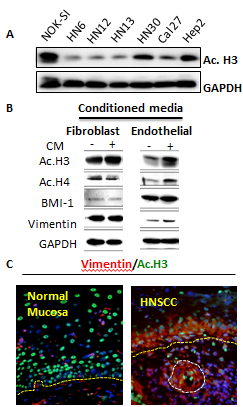 Figure 1 Data represents acetylation status of histone 3 in Head and Neck Squamous Cell Carcinoma by Giudice et al. A: Tumor cells present hypoacetylation of histone 3 (ac.H3) in a panel of Head and Neck Squamous Cell Carcinoma (HNSCC) compared to control cells (NOK-SI); B: Endothelial cell-secreted factors are capable of inducing ac.H3 while fibroblast cell-secreted factors cannot. Also, endothelial cell-secreted factors induce increased expression of BMI-1 and vimentin compared to the fibroblast counterpart; C: Representative examples of human samples of normal oral mucosa and HNSCC. Note acetylated tumor cells (Ac. H3-FITC) with high levels of the epithelial-mesenchymal transition marker vimentin (TRICT) are localized at the invasion front of HNSCC (arrow). Normal mucosa display acetylated cells distributed throughout the epidermis but do not express vimentin. ac. H3: Acetyl histone 3; GAPDH: Glyceraldehyde-3-phosphate dehydrogenase; CM: Conditioned Media; BMI-1: B lymphoma Mo-MLV insertion region 1 homolog; NOK-SI: Normal oral epithelial keratinocytes.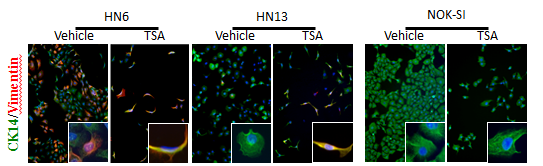 Figure 2 Figure from Giudice et al depicting chemically-induced chromatin acetylation leading to activation of the epithelial-mesenchymal transition phenotype. Inhibition of HDAC induces vimentin expression in HNSCC cells and EMT. Vehicle treated HNSCC cells (HN6 and HN13) present an epithelioid shape and express CK14. Administration of TSA result in acquisition of a fusiform morphology and expression of vimentin. Normal keratinocytes (NOK-SI) are not sensitive to EMT upon administration of TSA. TSA: Trichostatin A; CK14: Cytokeratin 14; EMT: Epithelial-mesenchymal transition; HDAC: Histone deacteylases; HNSCC: Head and Neck Squamous Cell Carcinoma; NOK-SI: Normal oral epithelial keratinocytes.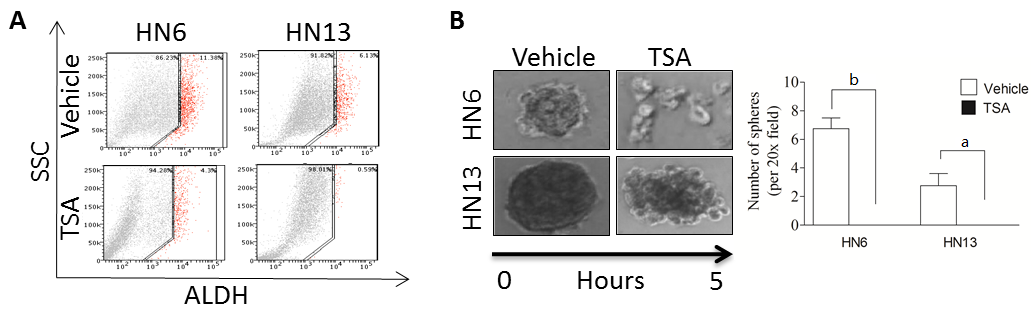  Figure 3 Data from Giudice et al showing the impact of histone deacteylases inhibitor on the population of CICs. A: Fluorescence-activated cell sorting of ALDH+ cells demonstrates that HNSCC cell lines have a high number CICs, and that administration of TSA reduced total number of ALDH+ cells; B: HDACi (TSA) disrupts tumor spheres as depicted in representative images of tumor spheres and by quantification of spheres (HN6 bP < 0.01, HN13 aP < 0.05). TSA: Trichostatin A; ALDH: Aldehyde dehydrogenase; SCC: Side scatter of light; HDACi: Histone deacteylases inhibitors; HNSCC: Head and Neck Squamous Cell Carcinoma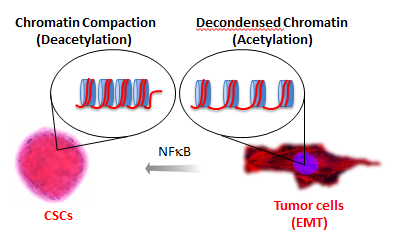 Figure 4 Data from Almeida et al proposing the mechanism for nuclear factor kappa-light-chain-enhancer of activated B cells driven resistance to chemotherapy in Head and Neck Squamous Cell Carcinoma. Chromatin undergo normal compaction and decondensation through the acetylation of core histones organized in nucleosomes. Acetylation of tumor histones driven by expression of NFB influences tumor behavior and plasticity of Cancer Stem Cells. NFκB: Nuclear factor kappa-light-chain-enhancer of activated B cells; EMT: Epithelial to mesenchymal transition.